LOGOS ETABLISSEMENTSRemplacer le logo sur le modèle par le logo de votre établissement de préparation de la thèse, en cas de cotutelle, ajouter les informations relatives à la cotutelle et ajouter le logo de l’établissement partenaire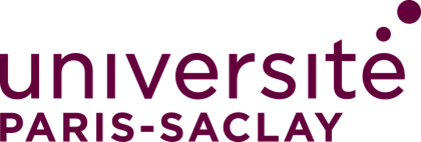 Etablissement de préparation de la thèse, opérateur d’inscriptionUniversité Paris-Sud –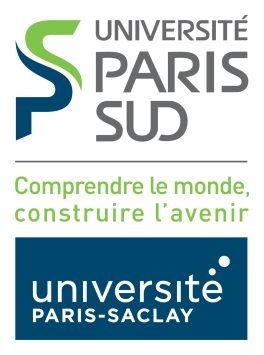 Université de Versailles Saint Quentin 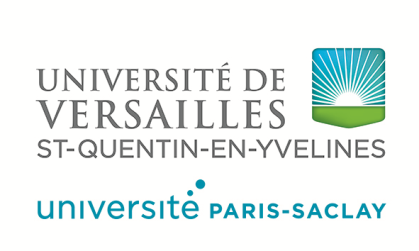 Université d’Evry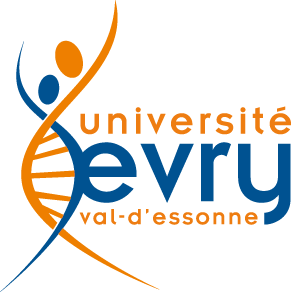 AgroParisTech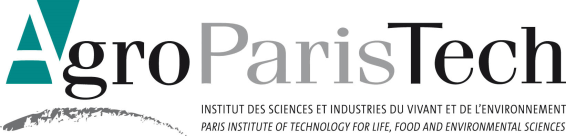 CentraleSupelec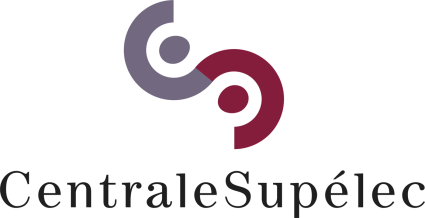 Ecole Normale Supérieure de Cachan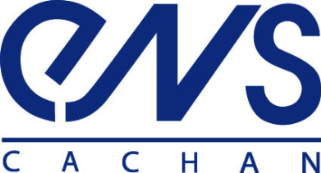 Ecole Polytechnique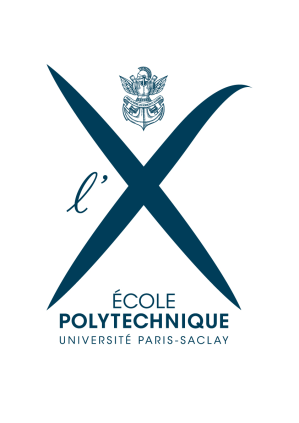 ENSTA ParisTech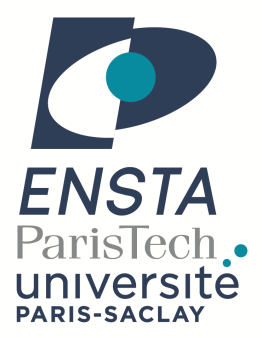 ENSAE ParisTech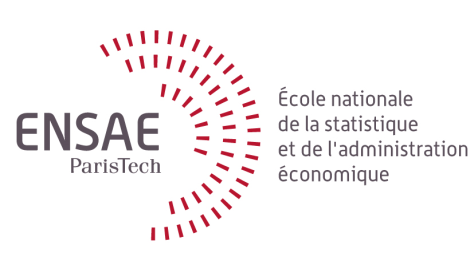 HEC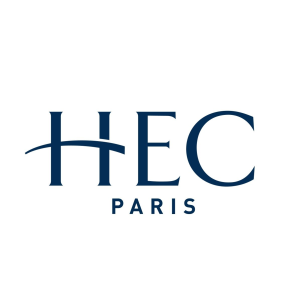 Institut d’Optique Graduate School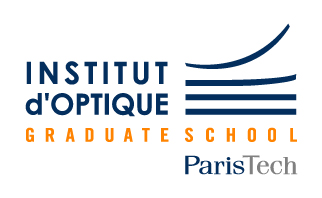 Telecom ParisTech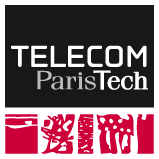 Telecom SudParis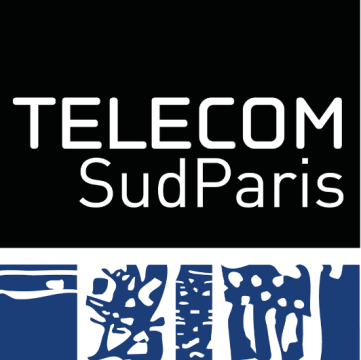 Liste des spécialitésVoir sur ADUM ou bien surhttp://www.universite-paris-saclay.fr/fr/node/8208AccueilDoctoratDoctoratSpécialités de doctoratPARTAGER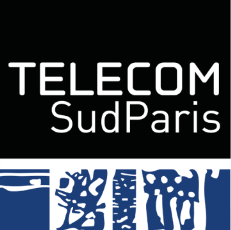 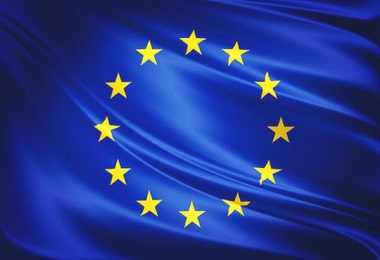 ATTESTATION DE DELIVRANCE DU LABEL DE DOCTORAT EUROPEEN Le président de l’Université Paris Saclay atteste que le label de doctorat européen a été délivré au diplôme de doctorat de l’Université Paris Saclay, préparé à “nom de l’établissement de préparation de la thèse”, école doctorale n°(préciser le numéro d’accréditation), Intitulé de l’école doctorale, spécialité : spécialité de doctorat, qui  a été décerné à Civilité Prénom NomNé le date de naissance, à ville et pays de naissanceTitre des travaux : titre de la thèseDate: date de soutenance et lieu de soutenance : lieuComposition du Jury : Civilité, Nom, prénom	fonction, établissement, pays	PrésidentCivilité, Nom, prénom	fonction, établissement, pays	RapporteurCivilité, Nom, prénom	fonction, établissement, pays	RapporteurCivilité, Nom, prénom	fonction, établissement, pays	RapporteurCivilité, Nom, prénom	fonction, établissement, pays	ExaminatriceCivilité, Nom, prénom	fonction, établissement, pays Directeur de thèseCivilité, Nom, prénom	fonction, établissement, pays Co-directeur de thèseATTESTATION DE DELIVRANCE DU LABEL DE DOCTORAT EUROPEEN Le président de l’Université Paris Saclay atteste que le label de doctorat européen a été délivré au diplôme de doctorat de l’Université Paris Saclay, préparé à “nom de l’établissement de préparation de la thèse”, école doctorale n°(préciser le numéro d’accréditation), Intitulé de l’école doctorale, spécialité : spécialité de doctorat, qui  a été décerné à Civilité Prénom NomNé le date de naissance, à ville et pays de naissanceTitre des travaux : titre de la thèseDate: date de soutenance et lieu de soutenance : lieuComposition du Jury : Civilité, Nom, prénom	fonction, établissement, pays	PrésidentCivilité, Nom, prénom	fonction, établissement, pays	RapporteurCivilité, Nom, prénom	fonction, établissement, pays	RapporteurCivilité, Nom, prénom	fonction, établissement, pays	RapporteurCivilité, Nom, prénom	fonction, établissement, pays	ExaminatriceCivilité, Nom, prénom	fonction, établissement, pays Directeur de thèseCivilité, Nom, prénom	fonction, établissement, pays Co-directeur de thèseATTESTATION DE DELIVRANCE DU LABEL DE DOCTORAT EUROPEEN Le président de l’Université Paris Saclay atteste que le label de doctorat européen a été délivré au diplôme de doctorat de l’Université Paris Saclay, préparé à “nom de l’établissement de préparation de la thèse”, école doctorale n°(préciser le numéro d’accréditation), Intitulé de l’école doctorale, spécialité : spécialité de doctorat, qui  a été décerné à Civilité Prénom NomNé le date de naissance, à ville et pays de naissanceTitre des travaux : titre de la thèseDate: date de soutenance et lieu de soutenance : lieuComposition du Jury : Civilité, Nom, prénom	fonction, établissement, pays	PrésidentCivilité, Nom, prénom	fonction, établissement, pays	RapporteurCivilité, Nom, prénom	fonction, établissement, pays	RapporteurCivilité, Nom, prénom	fonction, établissement, pays	RapporteurCivilité, Nom, prénom	fonction, établissement, pays	ExaminatriceCivilité, Nom, prénom	fonction, établissement, pays Directeur de thèseCivilité, Nom, prénom	fonction, établissement, pays Co-directeur de thèseATTESTATION DE DELIVRANCE DU LABEL DE DOCTORAT EUROPEEN Le président de l’Université Paris Saclay atteste que le label de doctorat européen a été délivré au diplôme de doctorat de l’Université Paris Saclay, préparé à “nom de l’établissement de préparation de la thèse”, école doctorale n°(préciser le numéro d’accréditation), Intitulé de l’école doctorale, spécialité : spécialité de doctorat, qui  a été décerné à Civilité Prénom NomNé le date de naissance, à ville et pays de naissanceTitre des travaux : titre de la thèseDate: date de soutenance et lieu de soutenance : lieuComposition du Jury : Civilité, Nom, prénom	fonction, établissement, pays	PrésidentCivilité, Nom, prénom	fonction, établissement, pays	RapporteurCivilité, Nom, prénom	fonction, établissement, pays	RapporteurCivilité, Nom, prénom	fonction, établissement, pays	RapporteurCivilité, Nom, prénom	fonction, établissement, pays	ExaminatriceCivilité, Nom, prénom	fonction, établissement, pays Directeur de thèseCivilité, Nom, prénom	fonction, établissement, pays Co-directeur de thèseFait à,                                   le :Gilles Bloch,  président de l’Université Paris SaclayUniversité Paris-Saclay	         Espace Technologique / Immeuble Discovery Route de l’Orme aux Merisiers RD 128 / 91190 Saint-Aubin, France Fait à,                                   le :Gilles Bloch,  président de l’Université Paris SaclayUniversité Paris-Saclay	         Espace Technologique / Immeuble Discovery Route de l’Orme aux Merisiers RD 128 / 91190 Saint-Aubin, France Fait à,                                   le :Gilles Bloch,  président de l’Université Paris SaclayUniversité Paris-Saclay	         Espace Technologique / Immeuble Discovery Route de l’Orme aux Merisiers RD 128 / 91190 Saint-Aubin, France 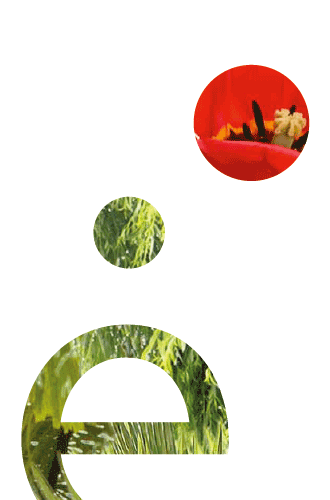 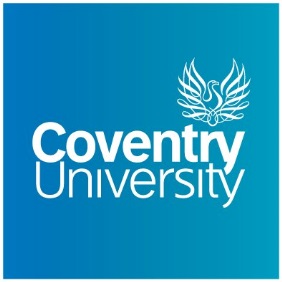 ATTESTATION DE DELIVRANCE DU LABEL DE DOCTORAT EUROPEEN Le président de l’Université Paris Saclay atteste que le label de doctorat européen a été délivré au diplôme de doctorat de l’Université Paris Saclay, préparé à “nom de l’établissement de préparation de la thèse”, école doctorale n°(préciser le numéro d’accréditation), Intitulé de l’école doctorale, dans le cadre d’une cotutelle internationale de thèse avec nom de l’établissement partenaire, spécialité : spécialité de doctorat, qui  a été décerné à Civilité Prénom NomNé le date de naissance, à ville et pays de naissanceTitre des travaux : titre de la thèseDate: date de soutenance et lieu de soutenance : lieuComposition du Jury : Civilité, Nom, prénom	fonction, établissement, pays	PrésidentCivilité, Nom, prénom	fonction, établissement, pays	RapporteurCivilité, Nom, prénom	fonction, établissement, pays	RapporteurCivilité, Nom, prénom	fonction, établissement, pays	RapporteurCivilité, Nom, prénom	fonction, établissement, pays	ExaminatriceCivilité, Nom, prénom	fonction, établissement, pays Directeur de thèseCivilité, Nom, prénom	fonction, établissement, pays Co-directeur de thèseATTESTATION DE DELIVRANCE DU LABEL DE DOCTORAT EUROPEEN Le président de l’Université Paris Saclay atteste que le label de doctorat européen a été délivré au diplôme de doctorat de l’Université Paris Saclay, préparé à “nom de l’établissement de préparation de la thèse”, école doctorale n°(préciser le numéro d’accréditation), Intitulé de l’école doctorale, dans le cadre d’une cotutelle internationale de thèse avec nom de l’établissement partenaire, spécialité : spécialité de doctorat, qui  a été décerné à Civilité Prénom NomNé le date de naissance, à ville et pays de naissanceTitre des travaux : titre de la thèseDate: date de soutenance et lieu de soutenance : lieuComposition du Jury : Civilité, Nom, prénom	fonction, établissement, pays	PrésidentCivilité, Nom, prénom	fonction, établissement, pays	RapporteurCivilité, Nom, prénom	fonction, établissement, pays	RapporteurCivilité, Nom, prénom	fonction, établissement, pays	RapporteurCivilité, Nom, prénom	fonction, établissement, pays	ExaminatriceCivilité, Nom, prénom	fonction, établissement, pays Directeur de thèseCivilité, Nom, prénom	fonction, établissement, pays Co-directeur de thèseATTESTATION DE DELIVRANCE DU LABEL DE DOCTORAT EUROPEEN Le président de l’Université Paris Saclay atteste que le label de doctorat européen a été délivré au diplôme de doctorat de l’Université Paris Saclay, préparé à “nom de l’établissement de préparation de la thèse”, école doctorale n°(préciser le numéro d’accréditation), Intitulé de l’école doctorale, dans le cadre d’une cotutelle internationale de thèse avec nom de l’établissement partenaire, spécialité : spécialité de doctorat, qui  a été décerné à Civilité Prénom NomNé le date de naissance, à ville et pays de naissanceTitre des travaux : titre de la thèseDate: date de soutenance et lieu de soutenance : lieuComposition du Jury : Civilité, Nom, prénom	fonction, établissement, pays	PrésidentCivilité, Nom, prénom	fonction, établissement, pays	RapporteurCivilité, Nom, prénom	fonction, établissement, pays	RapporteurCivilité, Nom, prénom	fonction, établissement, pays	RapporteurCivilité, Nom, prénom	fonction, établissement, pays	ExaminatriceCivilité, Nom, prénom	fonction, établissement, pays Directeur de thèseCivilité, Nom, prénom	fonction, établissement, pays Co-directeur de thèseATTESTATION DE DELIVRANCE DU LABEL DE DOCTORAT EUROPEEN Le président de l’Université Paris Saclay atteste que le label de doctorat européen a été délivré au diplôme de doctorat de l’Université Paris Saclay, préparé à “nom de l’établissement de préparation de la thèse”, école doctorale n°(préciser le numéro d’accréditation), Intitulé de l’école doctorale, dans le cadre d’une cotutelle internationale de thèse avec nom de l’établissement partenaire, spécialité : spécialité de doctorat, qui  a été décerné à Civilité Prénom NomNé le date de naissance, à ville et pays de naissanceTitre des travaux : titre de la thèseDate: date de soutenance et lieu de soutenance : lieuComposition du Jury : Civilité, Nom, prénom	fonction, établissement, pays	PrésidentCivilité, Nom, prénom	fonction, établissement, pays	RapporteurCivilité, Nom, prénom	fonction, établissement, pays	RapporteurCivilité, Nom, prénom	fonction, établissement, pays	RapporteurCivilité, Nom, prénom	fonction, établissement, pays	ExaminatriceCivilité, Nom, prénom	fonction, établissement, pays Directeur de thèseCivilité, Nom, prénom	fonction, établissement, pays Co-directeur de thèseFait à,                                   le :Gilles Bloch,  président de l’Université Paris SaclayUniversité Paris-Saclay	         Espace Technologique / Immeuble Discovery Route de l’Orme aux Merisiers RD 128 / 91190 Saint-Aubin, France Fait à,                                   le :Gilles Bloch,  président de l’Université Paris SaclayUniversité Paris-Saclay	         Espace Technologique / Immeuble Discovery Route de l’Orme aux Merisiers RD 128 / 91190 Saint-Aubin, France Fait à,                                   le :Gilles Bloch,  président de l’Université Paris SaclayUniversité Paris-Saclay	         Espace Technologique / Immeuble Discovery Route de l’Orme aux Merisiers RD 128 / 91190 Saint-Aubin, France 